Connexion à l’application « Recommandés »A partir de SAFE, dans le menu, un lien « Création de recommandé » permet de basculer vers le module de création des recommandés. Une fois l’utilisateur connecté au module RECO la page d’accueil s’affiche :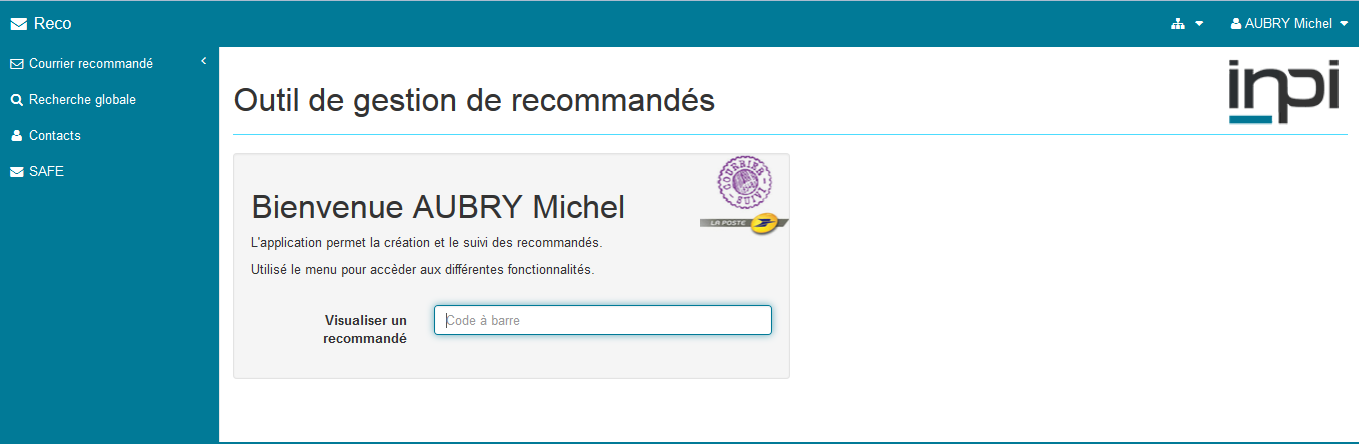 La page d’accueil est composée des éléments suivants :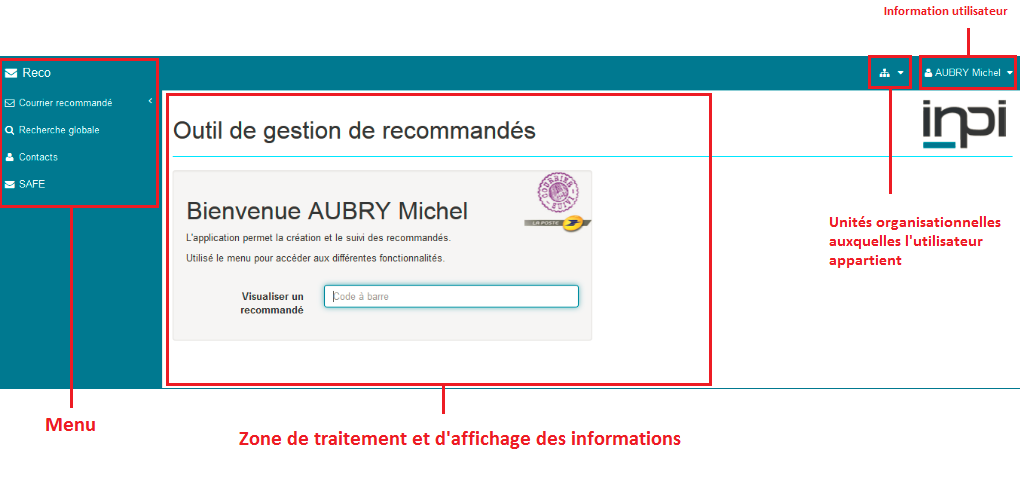 MenuLe menu « Administration » présente les fonctionnalités auxquelles l’administrateur fonctionnel peut accéder: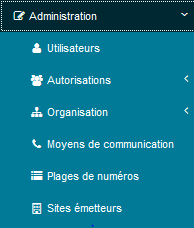 Gestion des utilisateursL’administrateur fonctionnel peut créer de nouveaux utilisateurs, les supprimer ou les suspendre. Les utilisateurs sont des personnes physiques, définies par leur appartenance à une ou plusieurs unités organisationnelles ET par l'attribution de droits (rôles, privilèges et droits d’accès) sur l'application Maarch.Remarques importantes :Un utilisateur peut appartenir à une ou plusieurs unités organisationnelles.Un utilisateur peut appartenir à un ou plusieurs groupe, il peut donc disposer de plusieurs rôles (Destinataire, Créateur, Valideur, ...).Listes des utilisateursPour accéder au module de gestion des utilisateurs, cliquez sur le menu « Utilisateurs », la liste des utilisateurs s’affiche :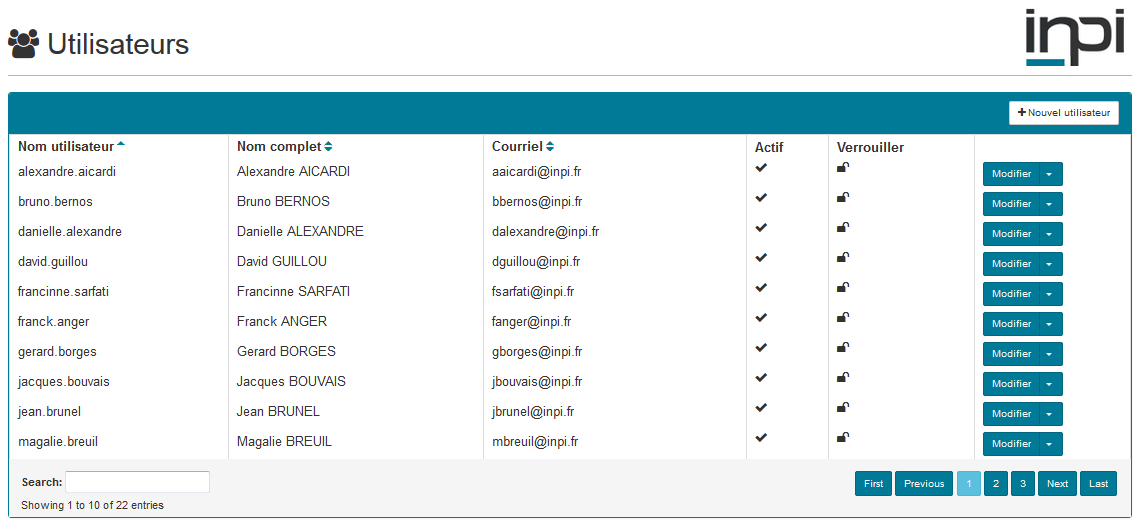 Créer un nouvel utilisateurPour créer un nouvel utilisateur, cliquez sur le bouton . Le formulaire vous permettant de renseigner les informations sur ce nouvel utilisateur s’affiche. Il est composé de deux onglets :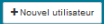 Information utilisateurAdministrationOnglet « Information utilisateur » :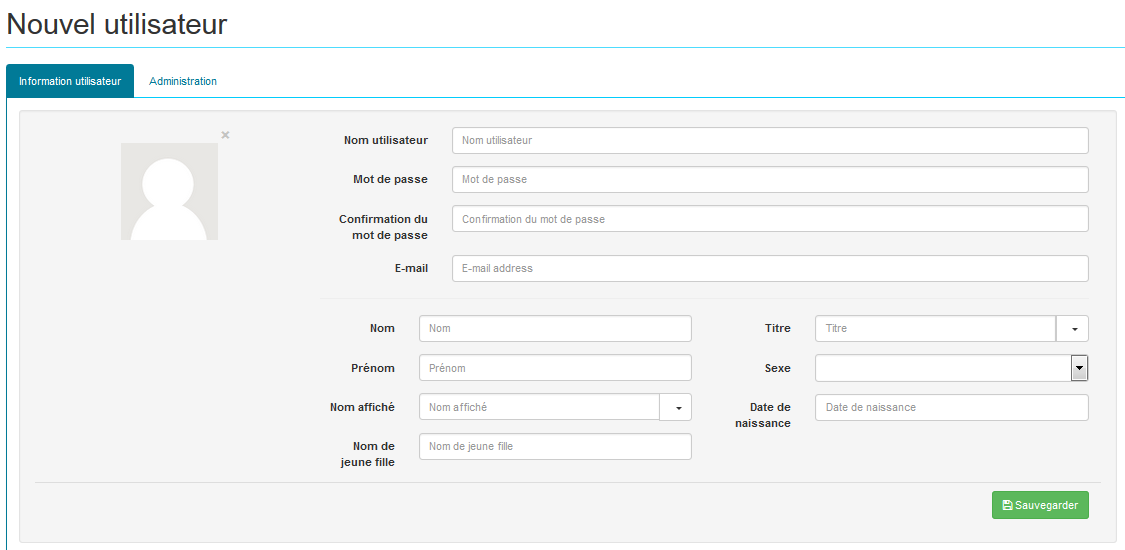 Cliquez sur le bouton pour enregistrer le nouvel utilisateur.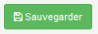 Onglet « Administration » :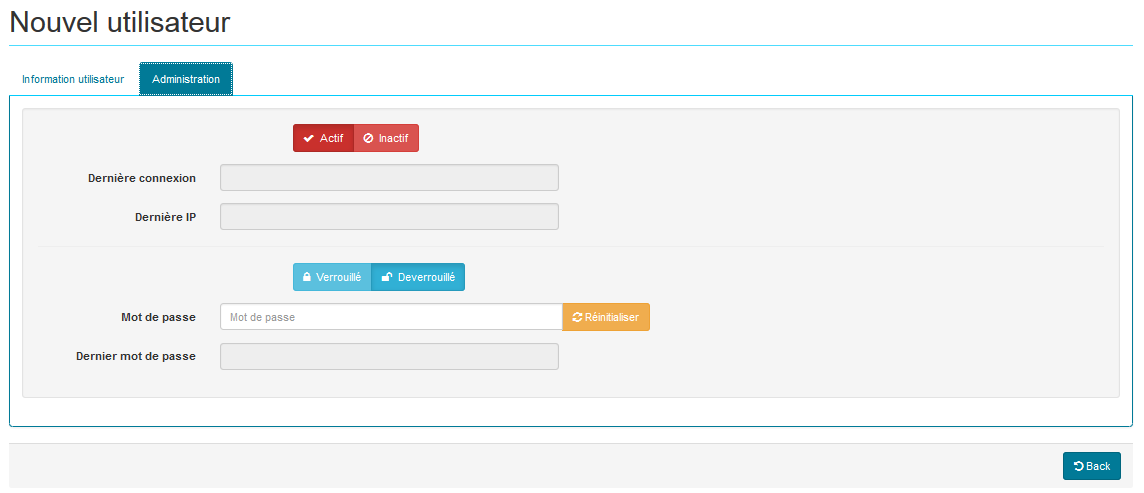 NOTE DE SYLVIA : Compléter le tableauModifier un utilisateurPour modifier un utilisateur déjà créé, à partir de la liste des utilisateurs cliquez sur le bouton  qui se trouve en fin de ligne de l’utilisateur à changer. Le formulaire vous permettant de modifier les informations de l’utilisateur s’affiche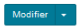 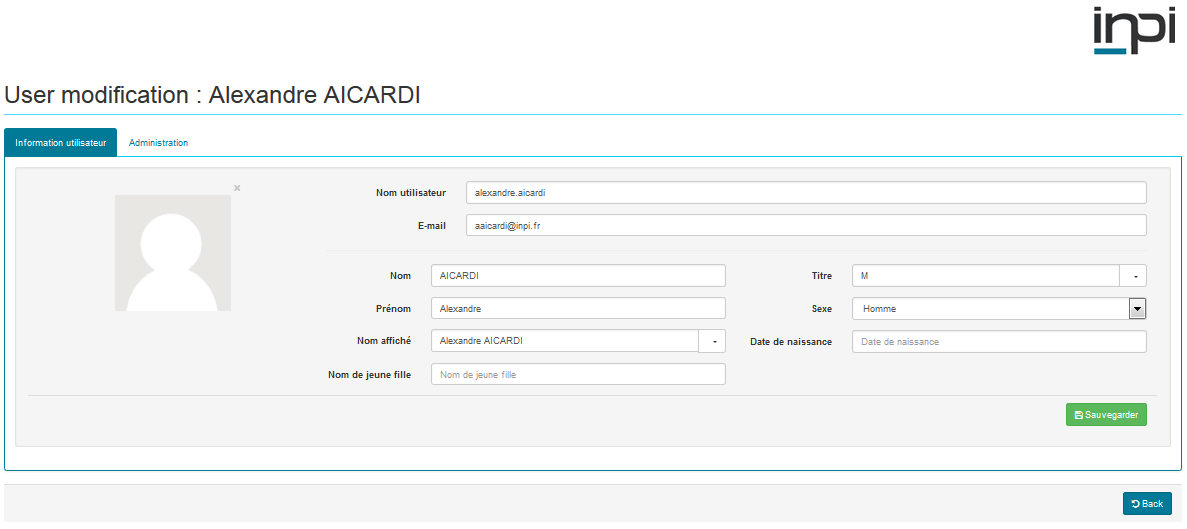 Modifiez les informations pertinentes et cliquez sur le bouton pour enregistrer les modifications. Les modifications réalisées sont opératives.Gestion des autorisations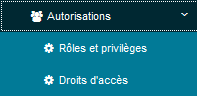 Le menu « Autorisations » permet de gérer :Les rôles et privilèges : ceux-ci permettent de définir les actions que peuvent effectuer les utilisateurs à qui ses rôles et privilèges sont assignés (services autorisés).Les Droits d’accès : ceux-ci permettent de définir le périmètre documentaire sur lequel les utilisateurs à qui ses droits d’accès ont été assignés peuvent agir (accès aux collections de documents). Les droits d’accès permettent de définir des groupes ou profils.Pour accéder au module de gestion des autorisations, cliquez sur le menu « Autorisations », deux sous-menus s’affichent :Rôles et privilègesDroits d’accèsCliquez sur « Rôles et privilèges » la liste des rôles et privilèges définis pour votre organisation  s’affiche.Rôles et privilègesListe des rôlesPour l’application «RECO » 3 rôles ont été définis :Administrateurs : il s’agit du rôle permettant de gérer les fonctionnalités de l’application.Agents CTP : il s’agit du rôle assigné aux agents CTP leur permettant de traiter les recommandés (dépôt à la Poste, retour des AR et des courriers non distribués).Utilisateurs : il s’agit du rôle assigné à l’ensemble des utilisateurs ayant le droit de créer des recommandés à l’INPI.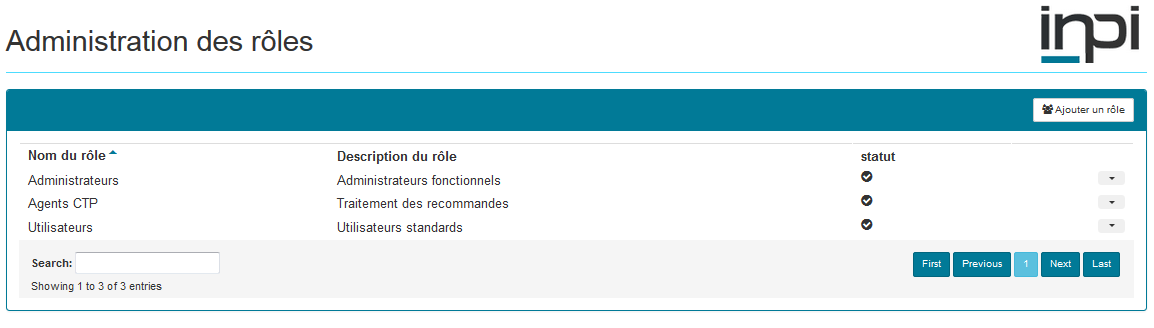 Le statut permet de savoir si le rôle est actif dans l’outil.Administration des rôlesPour modifier un rôle cliquez sur la flèche à droite du rôle :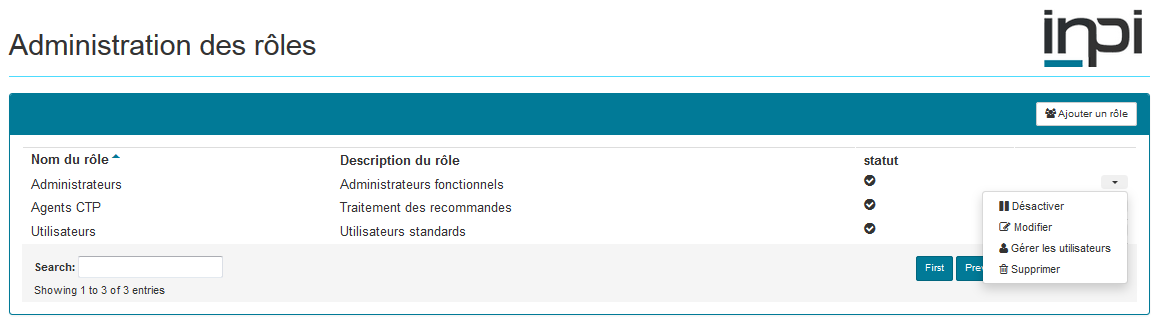 Une série d’actions sont proposées :Désactiver : permet de désactiver un rôle.Modifier : permet de modifier un rôle.Gérer les utilisateurs : permet de gérer les utilisateurs qui ont le rôle en question.Supprimer : permet de supprimer un rôle.Gérer les utilisateursSi vous sélectionnez « Gérer les utilisateurs » la liste des utilisateurs associés au rôle s’affiche vous permettant de :Rajouter des nouveaux utilisateurs, en tapant le nom de l’utilisateur et en cliquant sur le bouton 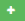 Supprimer des utilisateurs, en cliquant sur le bouton  à droite de l’utilisateur a supprimé de la liste 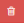 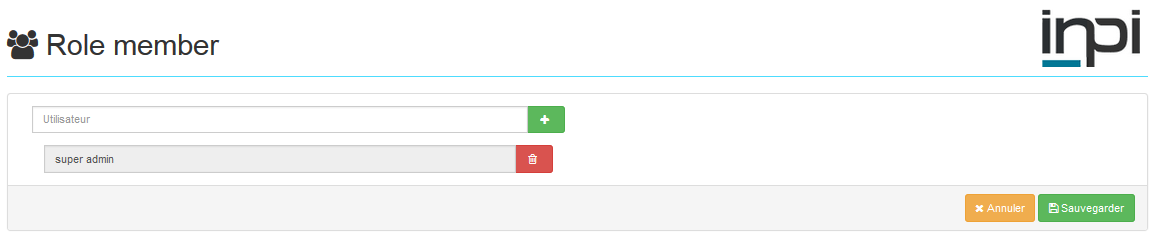 NOTE DE SYLVIA : traduire le titre du formulaire ci-dessusAjouter un rôlePour ajouter un nouveau rôle, cliquez sur le bouton  à partir de la liste des Rôles, le formulaire vous permettant d’ajouter un nouveau rôle s’affiche. Ce formulaire est composé de deux onglets :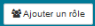 Information du rôlePrivilèges du rôleInformation du rôleCet onglet vous permet de donner un nom au rôle ainsi que d’ajouter une description de ce que peut réaliser le rôle.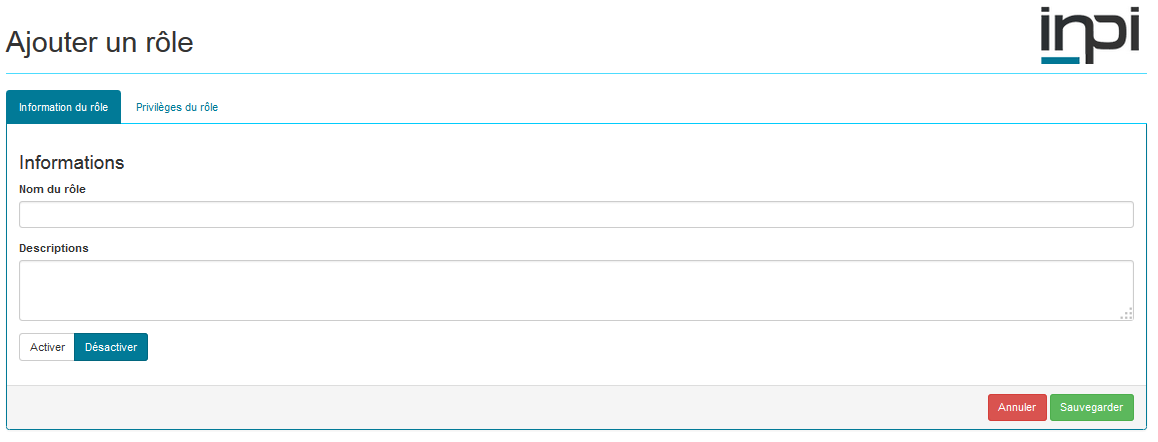 Privilèges du rôleCet onglet vous permet de définir les droits sur l’application associés au rôle c’est-à-dire d’autoriser  ou non l’exécution des services disponibles :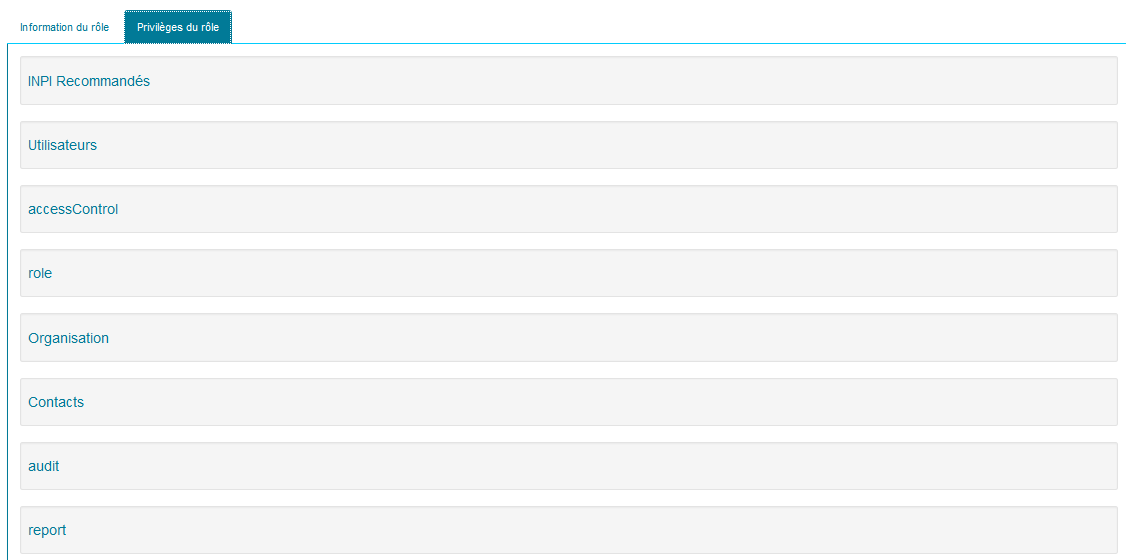 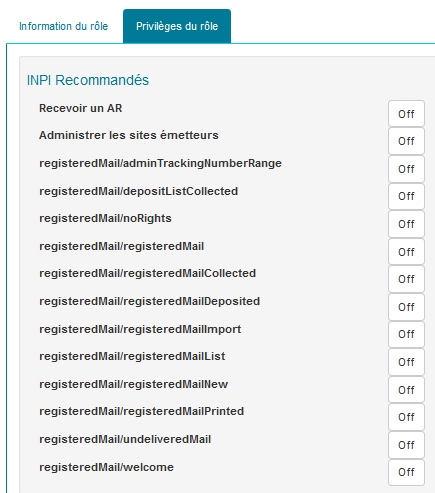 NOTE DE SYLVIA : remplir le tableau ci-dessous, les textes devaient être traduits, mettre les bonnes copies d’écran (version française)Droits d’accèsA partir du menu « Autorisations » cliquez sur « Droits d’accès » la liste des groupes de contrôle d’accès, définis pour votre organisation  s’affiche.Liste des groupes de contrôle d’accès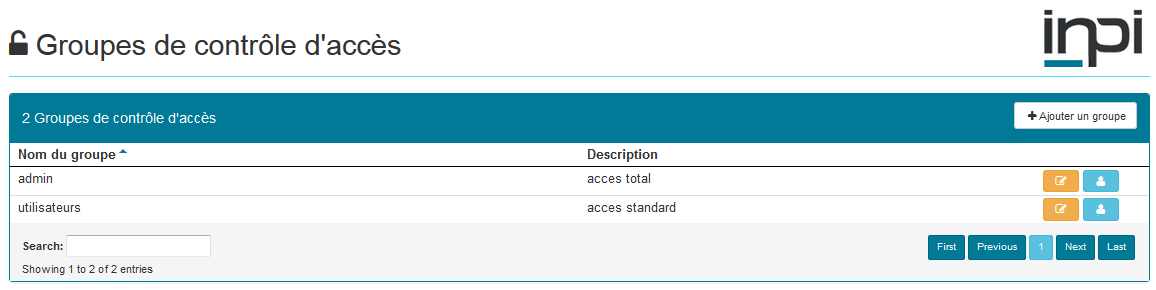 L’icône  Permet de modifier la configuration du groupe de contrôle d’accès :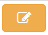 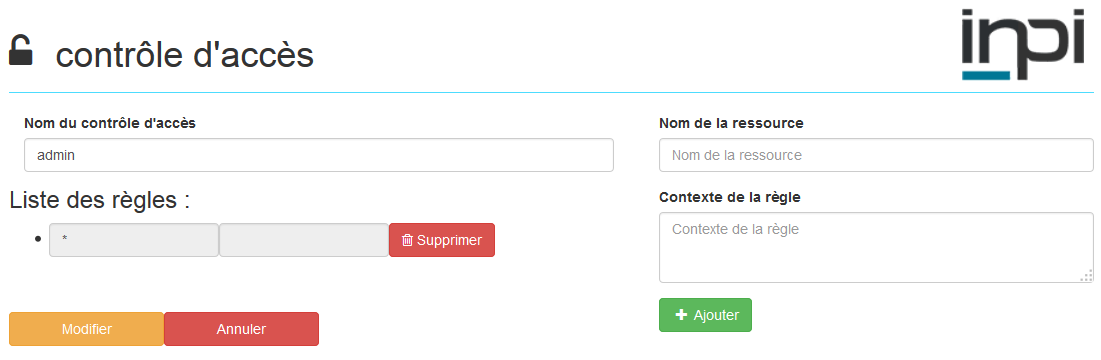 L’icône  Permet de visualiser la liste des Membres du groupe, de rajouter de nouveaux membres ou d’en supprimer :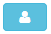 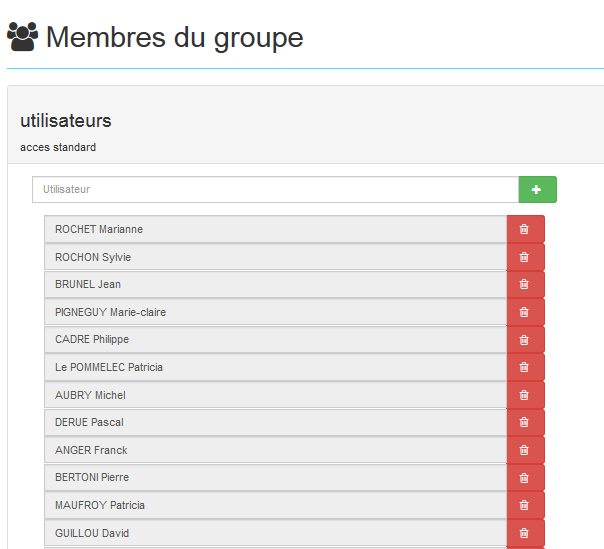 Ajouter un groupe de contrôle d’accèsPour créer un nouveau groupe de contrôle d’accès cliquez sur le bouton  à partir de la liste des groupes de contrôle d’accès. Le formulaire vous permettant de créer un nouveau contrôle d’accès s’affiche :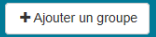 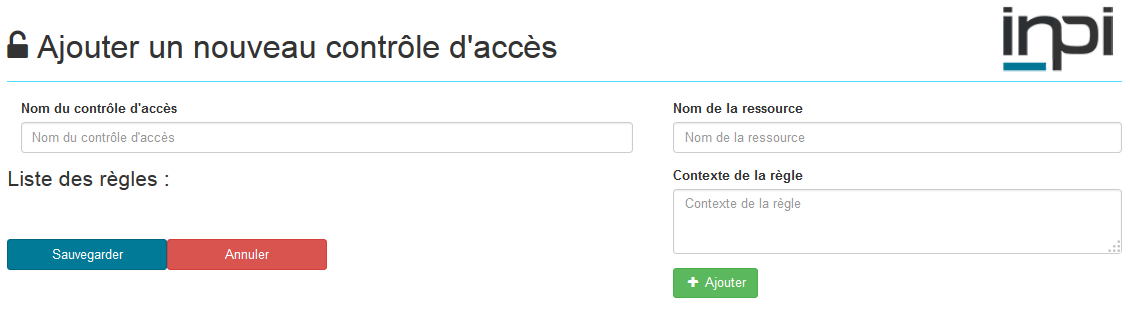 Cliquer sur ajouter après avoir renseigné le nom de la ressource et le contexte de la règle pour inclure une nouvelle ressource dans la liste des règles.Cliquer sur le bouton « Sauvegarder » pour enregistrer le nouveau contrôle d’accèsNOTE DE SYLVIA : Le bouton Sauvegarder permet de sauvegarder le contrôle d’accès et le bouton Ajouter permet d’ajouter plusieurs ressources  et contextes à un même groupe?Remplir le tableau ci-dessusGestion des organisations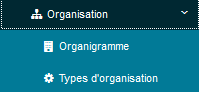 Le menu « Organisation » permet reproduire dans l’outil les différents services, départements ou directions de votre organisation. Il vous permet de :Organigramme : Gérer l’organigramme de votre organismeTypes d’organisation : Définir comment se structure hiérarchiquement  votre organisation 5direction, département, divisions, services, pôles, etc.).OrganigrammePour visualiser graphiquement l’organigramme de votre organisation, cliquez sur le menu « Organigramme », l’arbre organisationnel correspondant à votre organisation s’affiche : 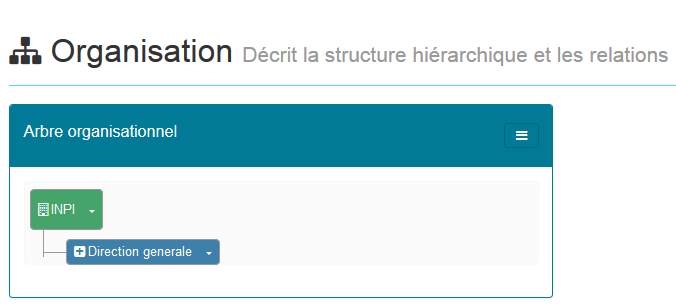 Le niveau indiqué en vert correspond à l’organisation, dans votre cas « INPI » les niveaux indiqués en bleus correspondent aux unités organisationnelles c’est-à-dire aux différentes directions et services qui composent votre organisation.Les symboles + et - vous permettent de plier / déplier les différentes unités organisationnelles.Organisation dépliée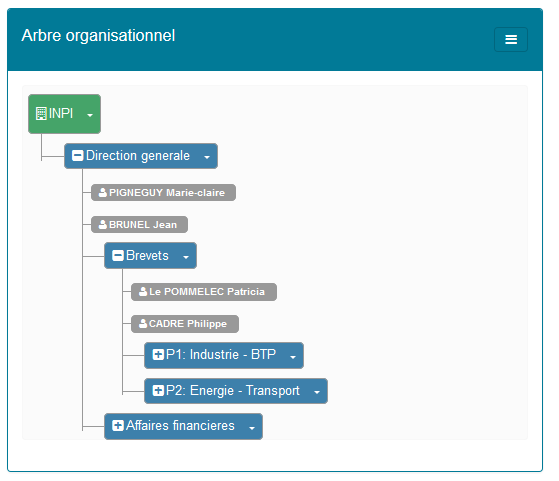 MenuPour accéder au menu  vous permettant d’ajouter une nouvelle Organisation, de montrer ou cacher les personnes appartenant à chaque unité organisationnelle, cliquez sur 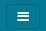 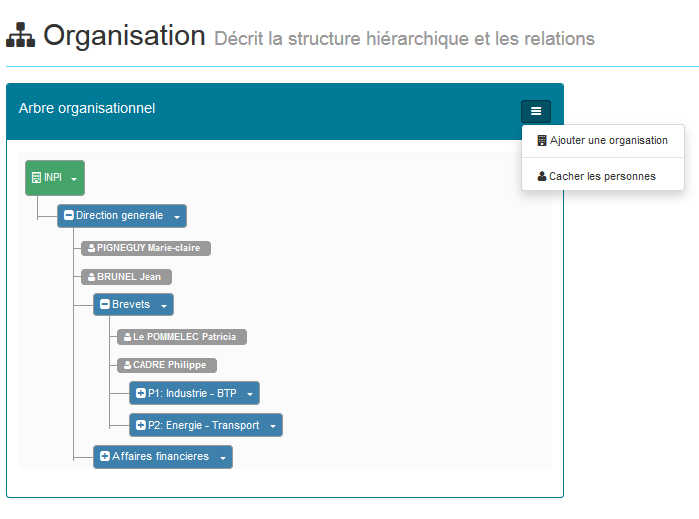 Pour accéder au menu  vous permettant d’ajouter une nouvelle unité organisationnelle, cliquez sur la flèche à droite de l’entrée à partir de laquelle vous souhaitez réaliser l’ajout :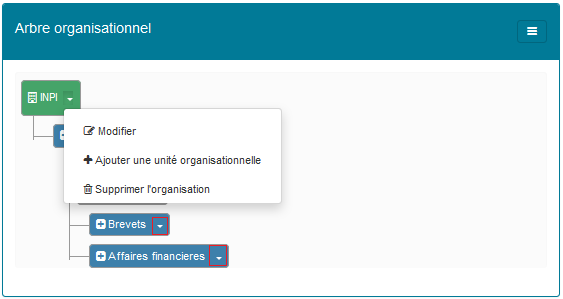 Ajouter une organisationSi vous cliquez sur « Ajouter une Organisation » le formulaire vous permettant de créer une nouvelle organisation s’affiche :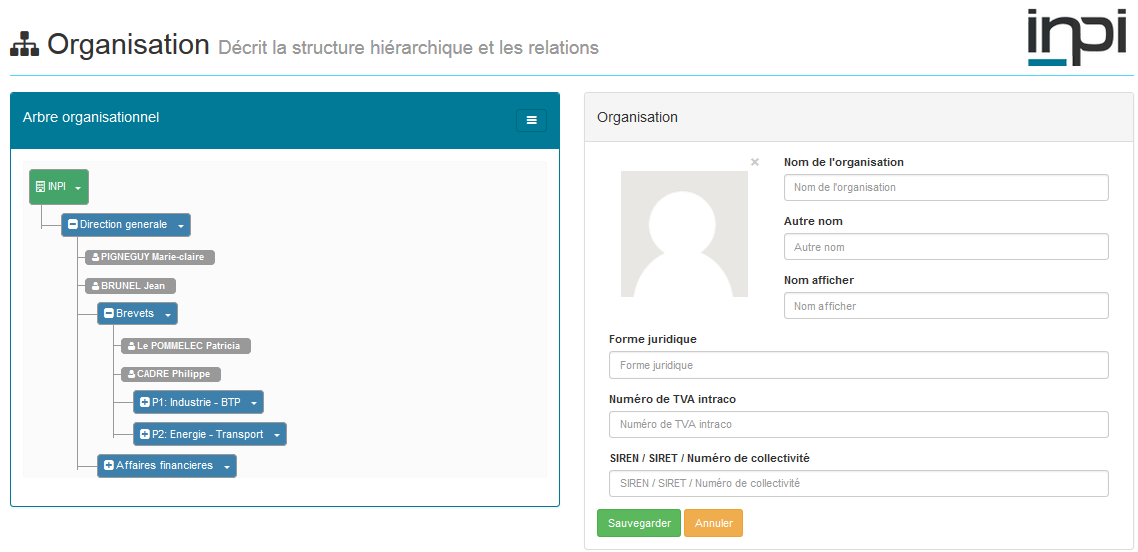 Afficher les personnesSi vous cliquez sur « Afficher les personnes » l’arbre organisationnel affiche  la liste des utilisateurs :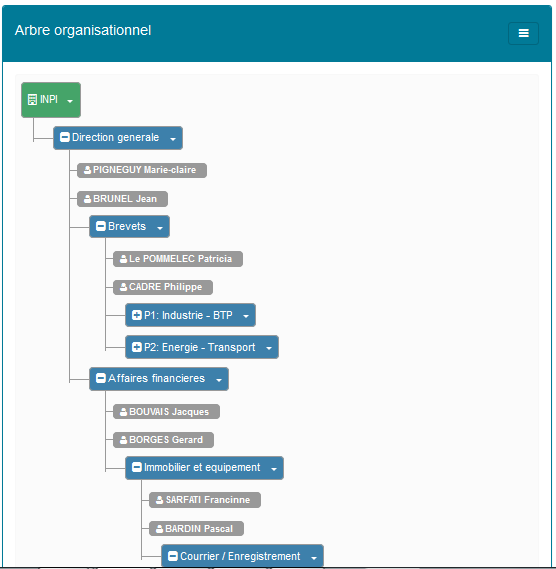 Cacher les personnesSi vous cliquez sur « Cacher les personnes » l’arbre organisationnel se replie et il n’affiche  plus la liste des utilisateurs :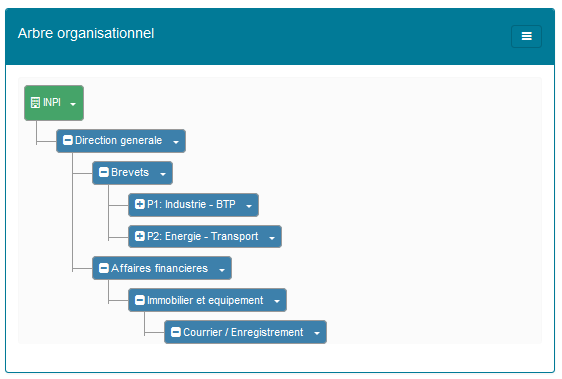 Actions possibles à partir de l’organisation Les actions disponibles à partir de l’organisation sont les suivantes :Modifier l’organisationAjouter une unité organisationnelleSupprimer l’organisation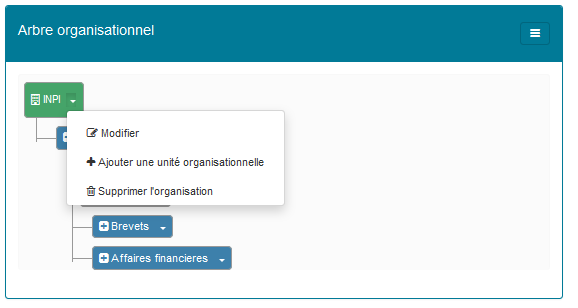 Modifier l’organisation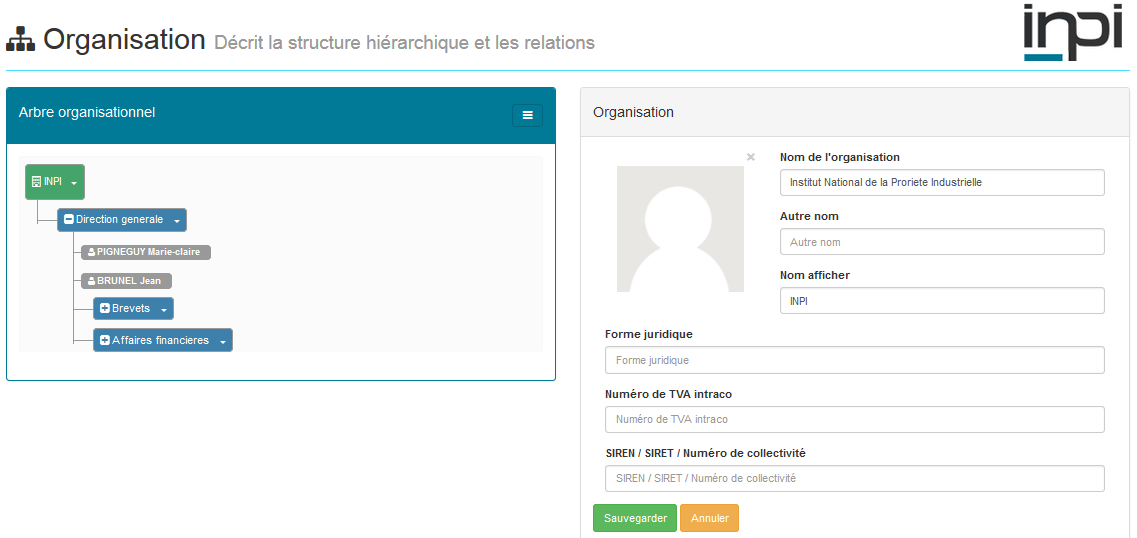 NOTE DE SYLVIA : corriger l’étiquette Nom affiché au lieu de Nom afficher qui apparait dans les différents formulaires de création et modification des organisations et unités organisationnellesAjouter une unité organisationnelle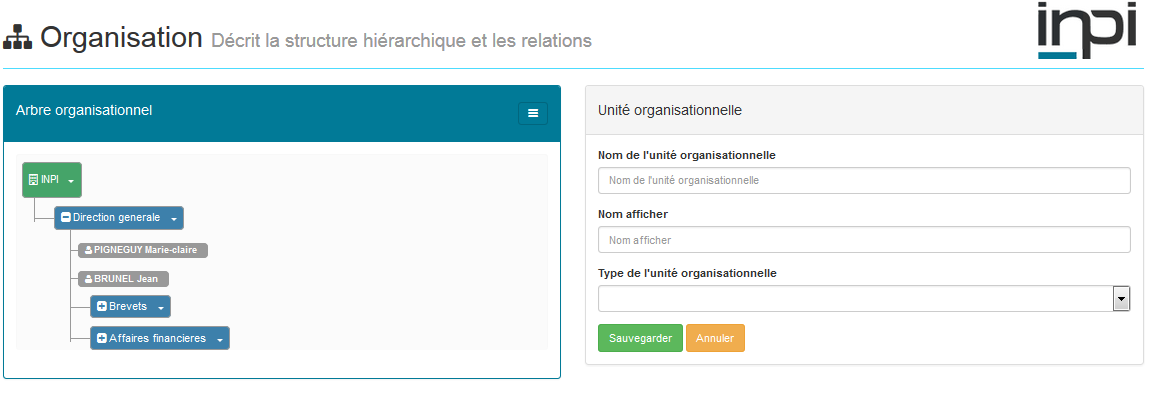 Supprimer l’organisationSi vous sélectionnez « Supprimer l’organisation » une confirmation sera demandée : « Etes-vous sûr de vouloir supprimer l'organisation ? Cette action supprime aussi les unités organisationnelles enfant et les personnes qui y sont associées ! »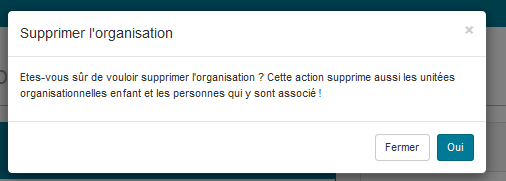 Cliquez sur « Oui » pour valider la suppression et sur « Fermer » pour annuler la suppression.Actions possibles à partir de l’unité organisationnelle :ModifierAjouter une unité organisationnelleDéplacerAdministrer les utilisateursSupprimer l’unité organisationnelle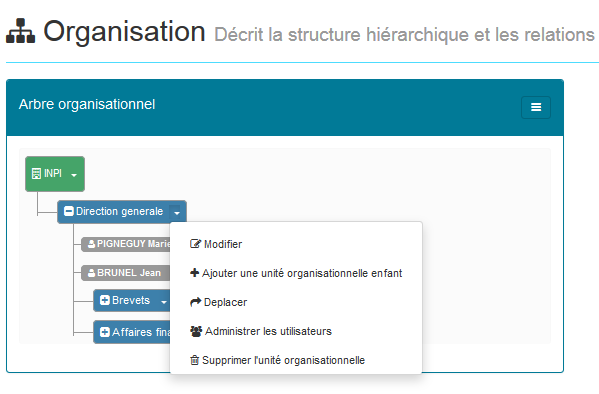 Modifier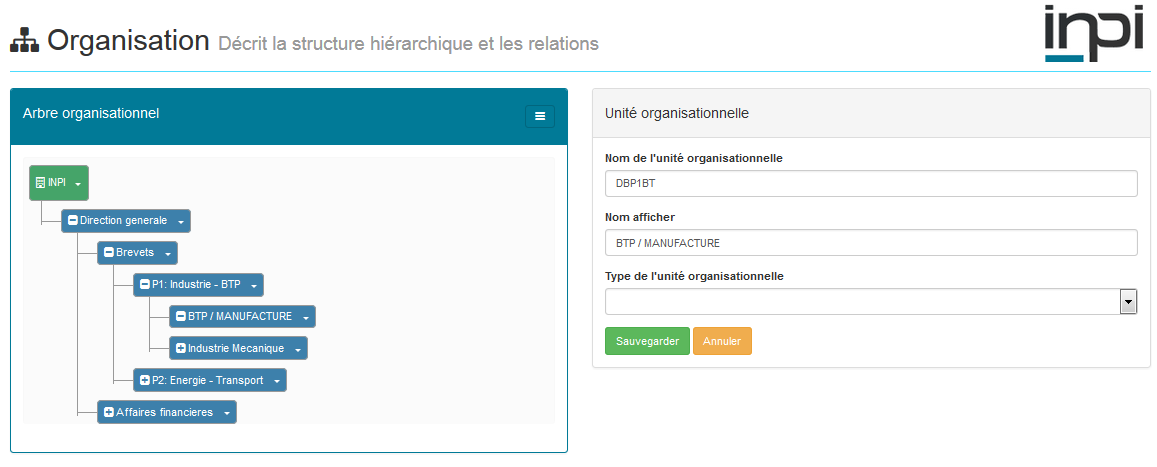 Modifiez dans la partie droite de l’écran les informations que vous souhaitez changer.Cliquez sur le bouton « Sauvegarder » lorsque vous avez terminé.Ajouter une unité organisationnelle enfant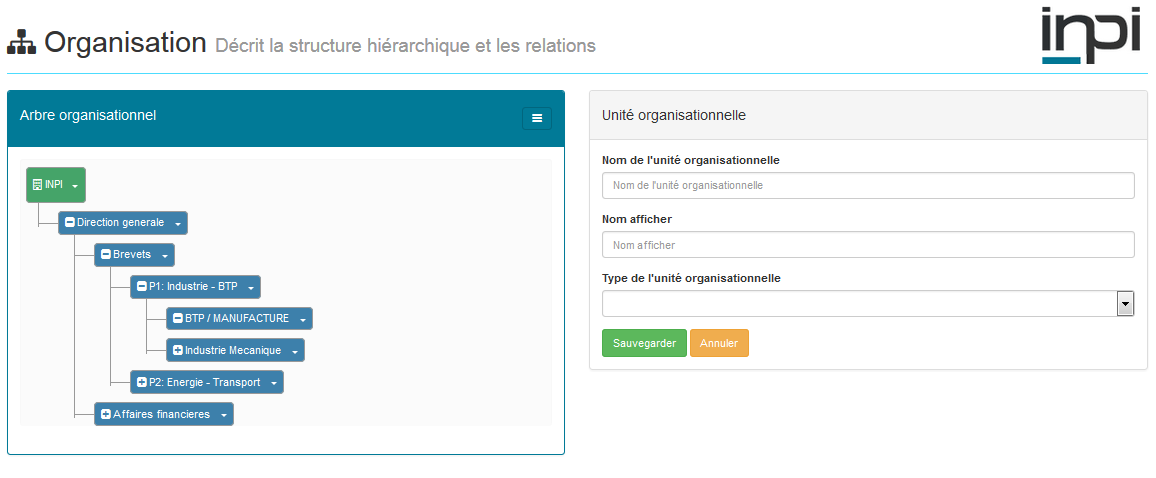 Renseignez dans la partie droite de l’écran les informations concernant la nouvelle unité organisationnelle.Cliquez sur le bouton « Sauvegarder » lorsque vous avez terminé, la nouvelle unité organisationnelle a été créé elle apparait dans l’arbre.Déplacer une unité organisationnelle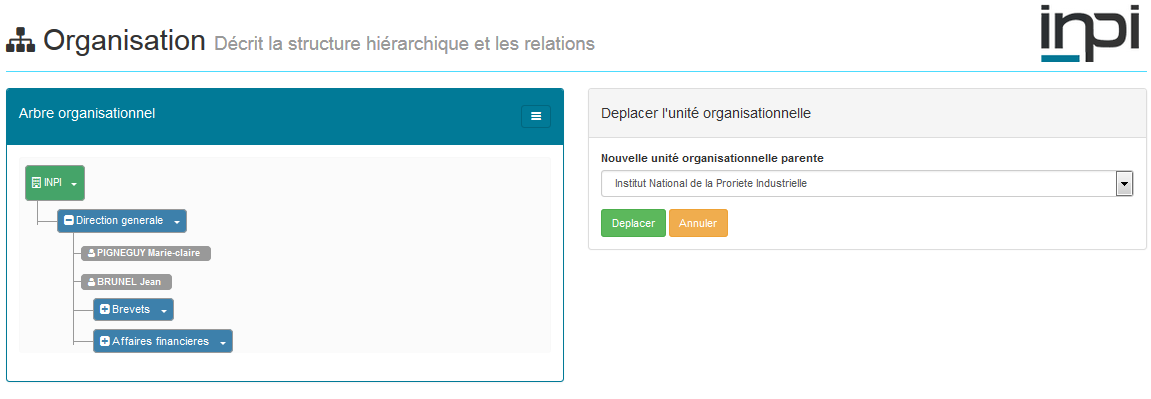 Renseignez dans la partie droite de l’écran en la sélectionnant à partir de la liste proposée vers quelle unité organisationnelle parente vous souhaitez déplacer l’unité organisationnelleCliquez sur « Déplacer » pour réaliser le déplacement. Administrer les utilisateurs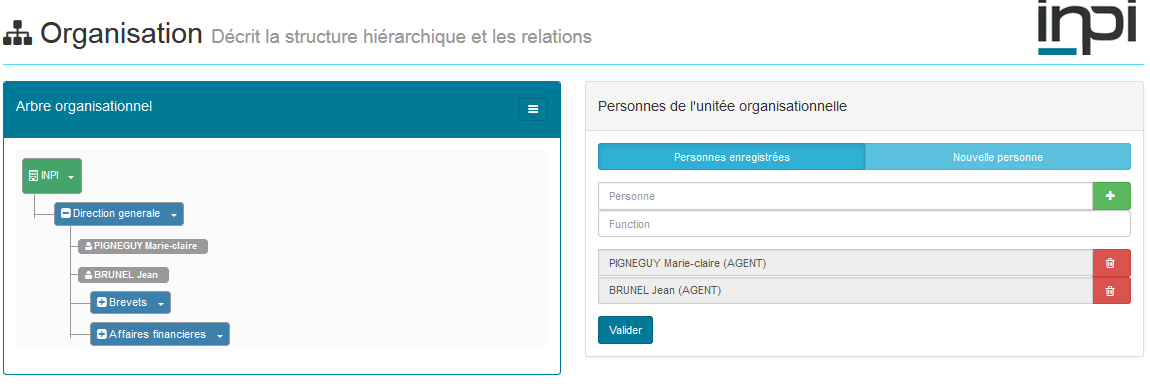 « Administrer les utilisateurs » vous permet de voir la liste des utilisateurs appartenant à l’unité organisationnelle sélectionnée, d’en ajouter et d’en supprimer.Supprimer l’unité organisationnelleSi vous sélectionnez « Supprimer l’unité organisationnelle » une confirmation vous sera demandée. « Etes-vous sûr de vouloir supprimer l'unité organisationnelle ? Cette action supprime aussi les unités organisationnelles enfant et les personnes qui y sont associées ! »Pour valider la suppression cliquez sur le bouton « Oui » pour annuler la suppression cliquez sur le bouton « Fermer »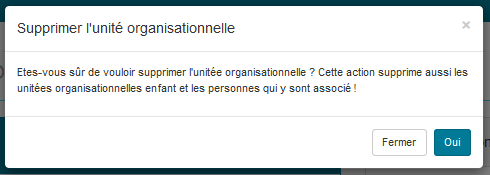 Gérer les types d’organisation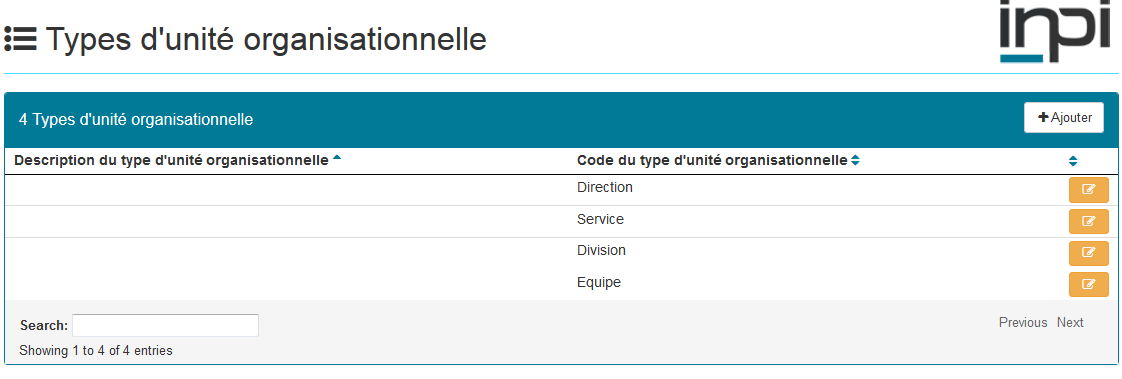 Vous pouvez à partir de cet écran gérer les Types d’unités organisationnelles qui composent votre organisation, c’est-à-dire définir comment se structure hiérarchiquement votre organisation : directions, départements, divisions, services, pôles, etc.Vous pouvez :Ajouter un nouveau type d’unité organisationnelleModifier une unité organisationnelle déjà créée.Créer une unité organisationnellePour ajouter un nouveau type d’unité organisationnelle cliquez sur le bouton . Le formulaire vous permettant de définir un nouveau type d’unité organisationnelle s’affiche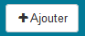 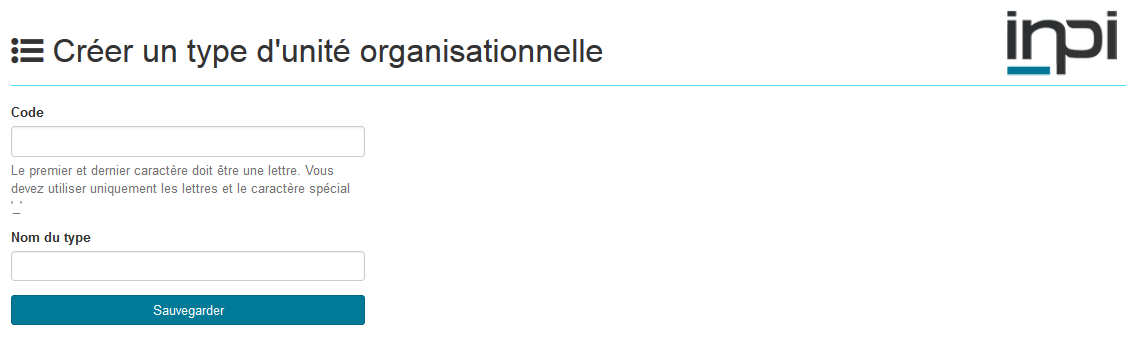 Gestion des moyens de communicationLe module « Gestion des moyens de communication » vous permet de gérer les moyens de communication à votre disposition pour communiquer avec  vos contacts. Les moyens classiques sont l’adresse postale, le téléphone fixe, le téléphone portable et l’adresse e-mail, les nouveaux moyens de communication peuvent être : l’adresse facebook, l’adresse tweeter, le profil linkedin, etc.Lorsque vous créez nouveau moyen de communication celui-ci s’ajoutera à la fiche contact et vous permettra de le renseigner pour chaque contact existant dans votre base contact si vous disposez de l’information correspondante.Liste des moyens de communicationLa liste des moyens de communications s’affiche :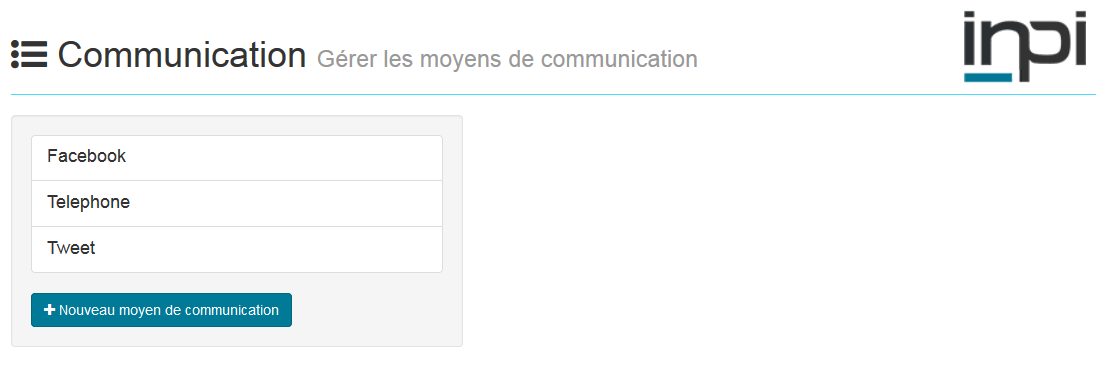 Ajouter un nouveau moyen de communicationPour créer un nouveau moyen de communication, cliquez sur le bouton à partir de la liste des moyens de communication déjà existants. L’écran de création d’un nouveau moyen de communication s’ouvre :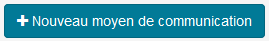 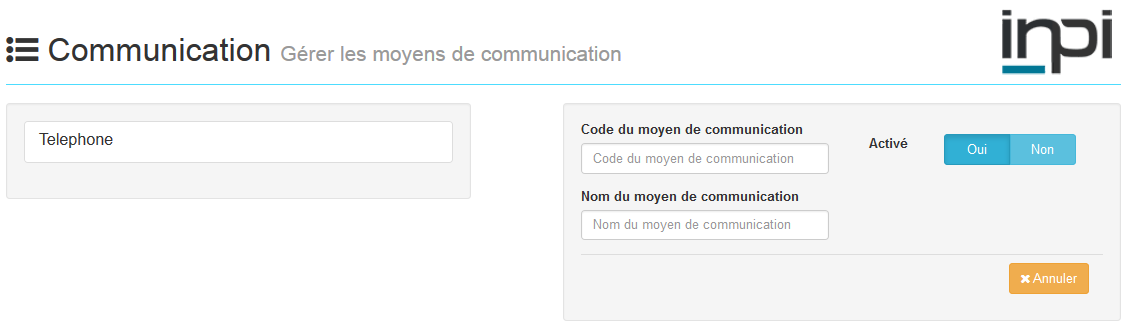 Les moyens de communication seront accessibles lors de l’enregistrement ou édition d’un contact  chaque moyen apparaitra dans un nouvel onglet :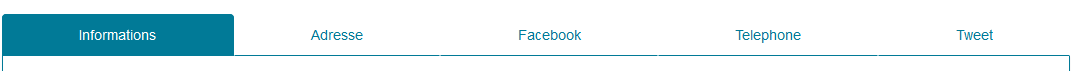 Gestion des sites émetteurs de recommandésLe module de gestion des sites émetteurs  de recommandés vous permet de gérer les sites qui peuvent émettre  des recommandés, ces informations seront utilisées pour la création de nouveaux recommandés ainsi que pour la gestion des plages de numéros de recommandés dans l’application RECO.Liste des sites émetteursLa liste des sites émetteurs affichent tous les sites ayant été déclarés dans l’application.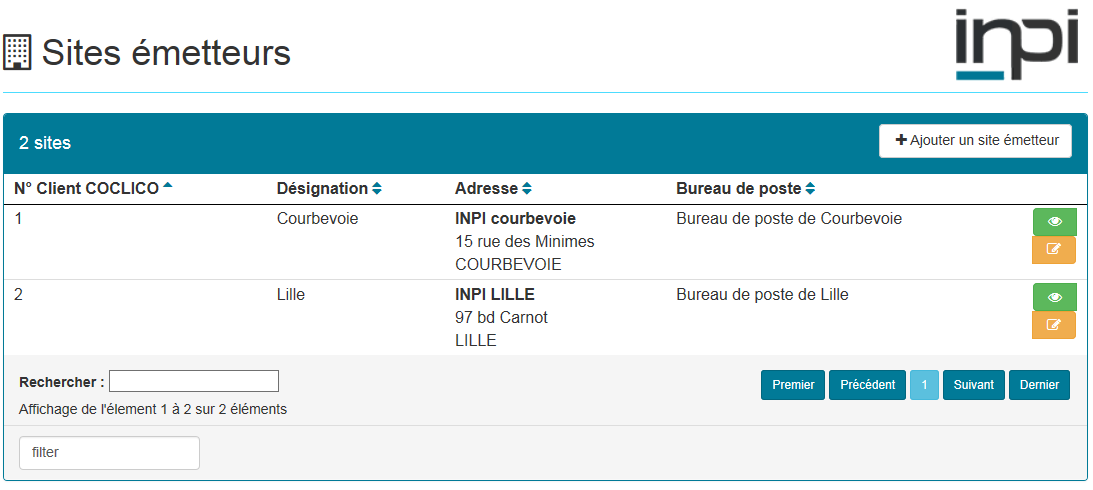 Visualisation des informations Cliquer sur l’icône  pour visualiser l’information du site émetteur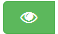 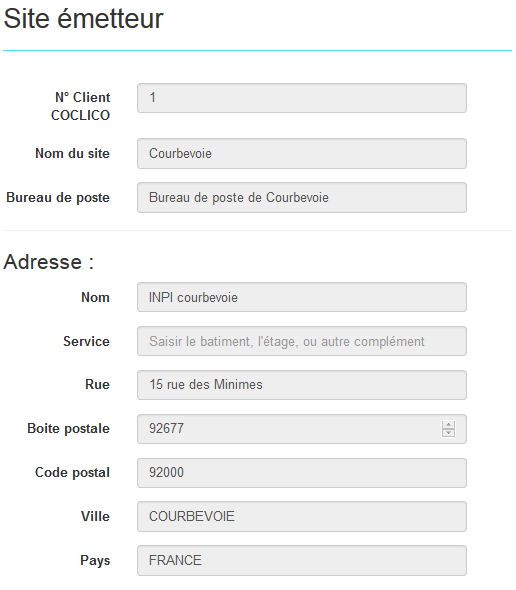 Modification des informations d’un siteCliquer sur l’icône  pour modifier le site émetteur ainsi que les utilisateurs du site.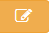 Le numéro Coclico n’est pas modifiable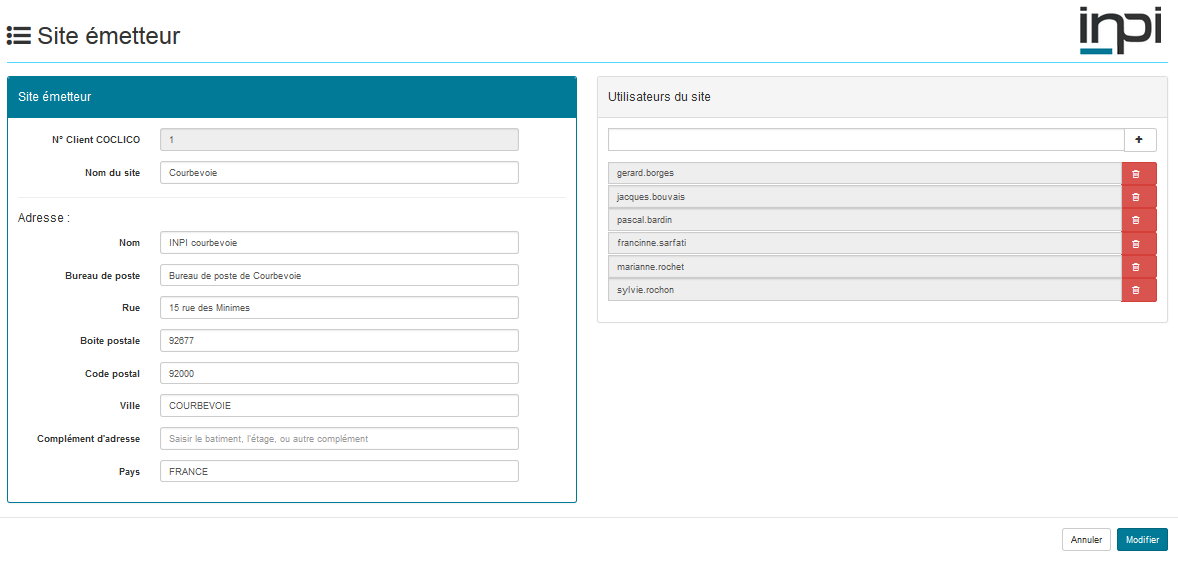 Ajout d’un nouveau site émetteurPour ajouter un nouveau site cliquez sur le bouton . Le formulaire vous permettant de créer un nouveau site s’affiche :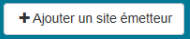 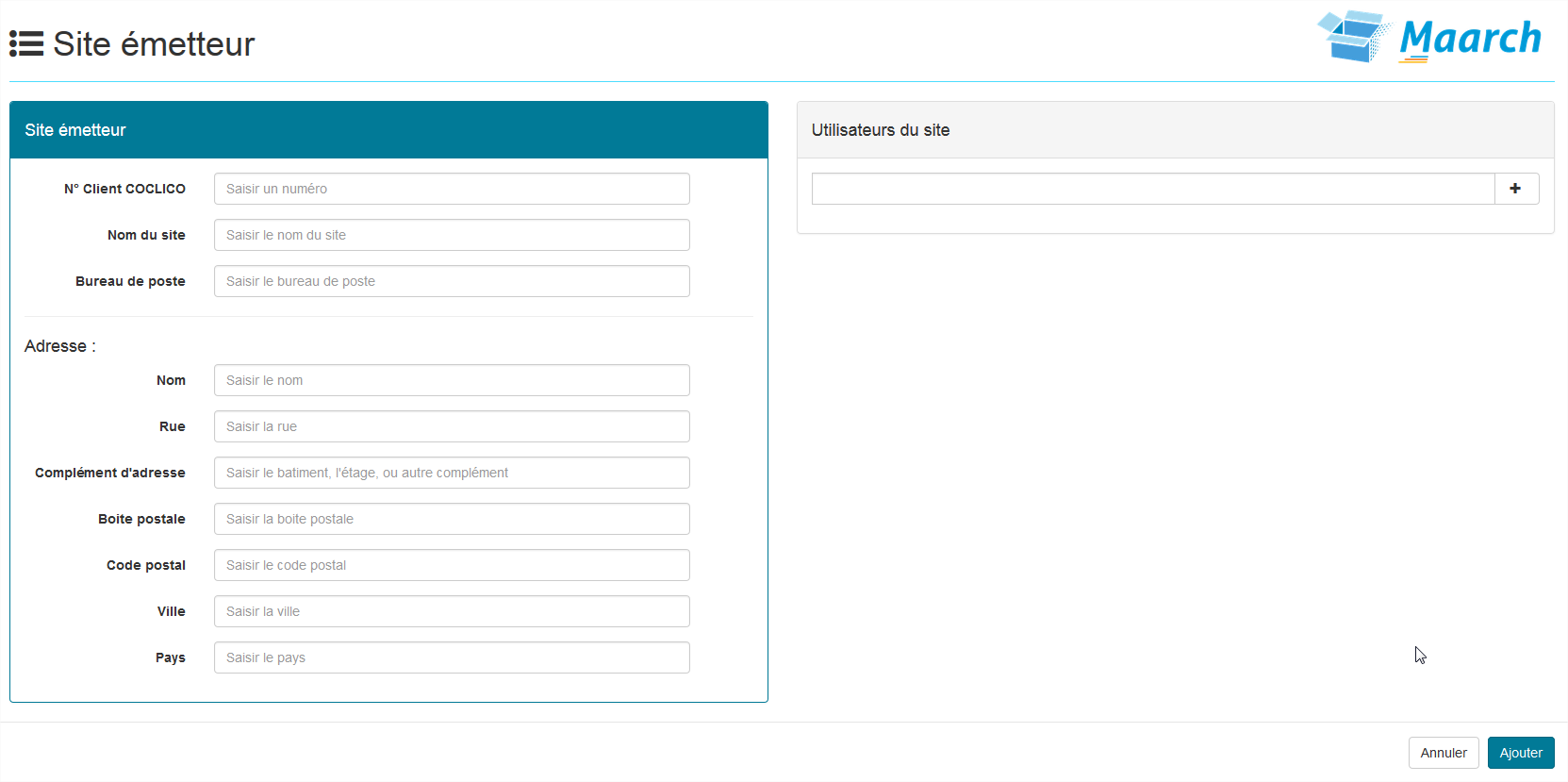 Renseignez les champs concernant le site émetteur et cliquez sur le bouton « Ajouter » pour créer le nouveau site.Gestion des plages de numéros de recommandésLe module de gestion des plages de numéro de recommandés vous permet de gérer les plages de recommandés qui seront utilisées pour la création de nouveaux recommandés dans l’application RECO.Liste des plages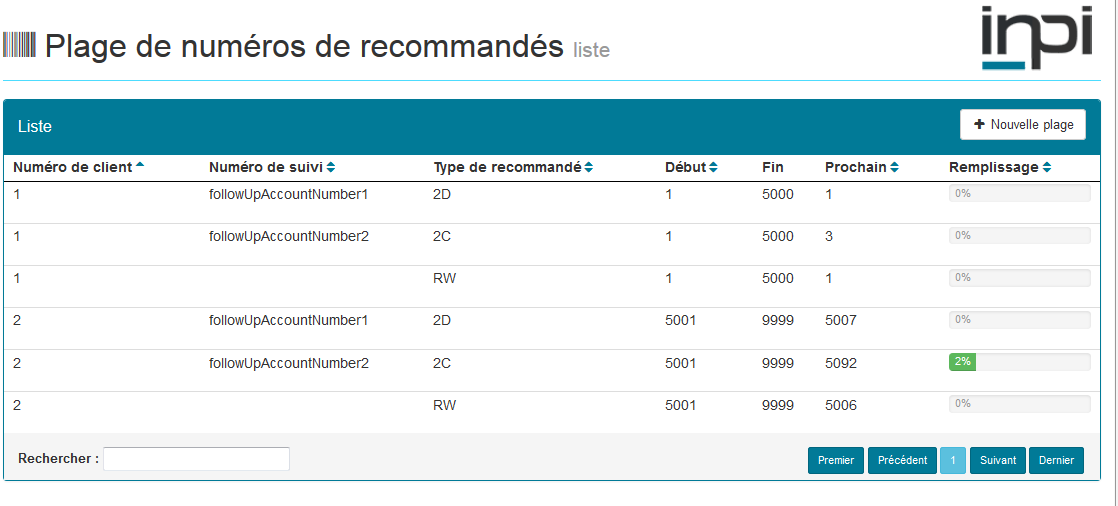 Il existe une plage de recommandé différente par type de recommandé :National sans ARNational avec ARInternational avec ARL’état d’utilisation de la plage en cours est visible grâce à un pourcentage d’utilisation qui change de couleur :Vert en dessous des 80 % d’utilisationOrange  lorsque l’on atteint 80 %  Rouge lorsque l’on atteint et 90 %  Une notification par email est envoyée à l’administrateur fonctionnel lorsque ces seuils sont atteints.Création d’une nouvelle plage de numéros de recommandésPour créer une nouvelle plage de numéros cliquez sur le bouton . Le formulaire vous permettant de renseigner les informations concernant cette nouvelle plage s’affiche :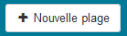 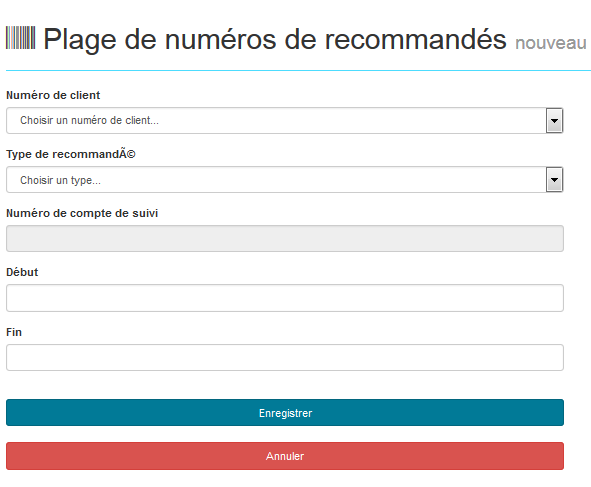 Une fois l’information saisie, cliquez sur le bouton « Enregistrer » pour créer la nouvelle plage.Etiquette visuelle sur le formulaireContenu du champNom utilisateurIndiquez l’identifiant de l’utilisateur c’est-à-dire le nom qu’il utilise pour se connecter à l’applicationMot de passeIndiquez le mot de passe que l’utilisateur produira pour se connecter à l’applicationConfirmation du mot de passeUne confirmation du mot de passe est sollicitée. Répétez le mot de passe précédemment renseigné.E-mailIndiquez l’adresse e-mail de l’utilisateurNomIndiquez le nom de l’utilisateurTitreIndiquez le titre de l’utilisateur en sélectionnant dans la liste déroulante une des options proposéesPrénomIndiquez le prénom de l’utilisateurSexeSélectionnez entre les options proposées le sexe de l’utilisateurNom affichéIndiquez le nom tel qu’il s’affichera dans les écrans de l’utilisateur (par exemple dans l’écran de connexion)Date de naissanceIndiquez la date de naissance de l’utilisateurNom de jeune filleIndiquez le cas échéant nom de jeune fille l’utilisatriceEtiquette visuelle sur le formulaireContenu du champDernière connexionDate de la dernière connexion de l’utilisateur Dernière IPAdresse IP utilisé lors de la dernière connexionMot de passeMot de passe temporaire à attribuer avant une réinitialisation (optionnel) Dernier mot de passeDate du dernier changement du mot de passe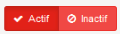 Activer ou désactiver l’utilisateur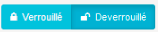 Verrouiller ou déverrouiller l’utilisateur (l’utilisateur est verrouiller automatiquement dans le cas où il tente de se connecter 3 fois avec un mot de passe erroné)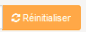 Demander la réinitialisation du mot de passeFonctionnalitéACTIONDESCRIPTIONINPI RecommandésregisteredMail/acknowledgeReceiptEnregistrer un accusé de réceptionINPI RecommandésregisteredMail/adminOriginatorsAdministrer les sites émetteursINPI RecommandésregisteredMail/adminTrackingNumberRangeAdministrer les plages de numéro de recommandéINPI RecommandésregisteredMail/depositListCollected Gérer les descriptifs de plisINPI RecommandésregisteredMail/noRights N/AINPI RecommandésregisteredMail/registeredMail Enregistrer et modifier des recommandésINPI RecommandésregisteredMail/registeredMailCollected Gérer les recommandés en attente de dépôtINPI RecommandésregisteredMail/registeredMailDeposited Gérer les recommandés déposésINPI RecommandésregisteredMail/registeredMailImport Importer en masse des recommandésINPI RecommandésregisteredMail/registeredMailList N/AINPI RecommandésregisteredMail/registeredMailNew Gérer les nouveaux recommandésINPI RecommandésregisteredMail/registeredMailPrinted Gérer les recommandés imprimésINPI RecommandésregisteredMail/undeliveredMail Enregistrer un PNDINPI RecommandésregisteredMail/welcome Page d’accueilUtilisateursuser/admin Administrer les utilisateursUtilisateursuser/authentication Authentifier (N/A)Utilisateursuser/useParty Obtenir des informations sur les utilisateursUtilisateursuser/userList Lister les utilisateurs de l’applicationUtilisateursuser/userManagement Gérer ses informationsAccess controlaccessControl/adminAccessControlAdministrer les droits d’accèsRolerole/adminRoleAdministrer les rôles et privilègesOrganisationorganization/adminOrgTree Administrer l’organigrammeOrganisationorganization/adminOrgType Administrer les types d’organisationOrganisationorganization/adminOrgUnitType Administrer les types d’OUOrganisationorganization/useParty Utiliser les informations de l’organigrammeOrganisationorganization/userOrganization Lister ses organisations et OUOrganisationorganization/userPositionGérer sa position dans l’organisationContactscontact/adminCommMean Administrer les moyens de communicationContactscontact/manageParty Gérer des contactsContactscontact/usePartyLister les contacts et adressesAuditaudit/displayEntries Lister les entrées de l’historiqueAuditaudit/loggerAjouter des entrées dans l’historiqueReportreport/displayAfficher les statistiquesEtiquette visuelle sur le formulaireContenu du champNom du contrôle d’accèsIndiquez le nom du groupeNom de la ressourceNom de la ressource à contrôler Contexte de la règleRègle de contrôle de la ressourceEtiquette visuelle sur le formulaireContenu du champNom de l’organisationIndiquez le nom de l’organisationAutre nomVous pouvez indiquer un autre nom si vous les souhaitez NOTE DE SYLVIA : Qui est utilisé où  et dans quel cas? Exemple : « Institut National de la Propriété Industrielle » et « INPI »Nom affichéIndiquez le nom qui s’affichera dans les différents écrans faisant appel aux organisations, par exemple dans l’arbre organisationnelForme juridiqueIndiquez si vous le souhaitez la forme juridique de l’organisationNuméro de TVA intracoIndiquez si vous le souhaitez le numéro de TVA intracommunautaire de l’organisationSIREN / SIRET : Numéro de collectivitéIndiquez si vous le souhaitez le SIREN / SIRET ou Numéro de collectivité de l’organisationEtiquette visuelle sur le formulaireContenu du champNom de l’unité organisationnelleIndiquez le nom de l’unité organisationnelleNom affichéIndiquez le nom qui s’affichera dans les différents écrans faisant appel aux unités organisationnelles, par exemple dans l’arbre organisationnelType de l’unité organisationnelleSélectionnez dans la liste déroulante le type d’unité organisationnelle que vous souhaitez définirEtiquette visuelle sur le formulaireContenu du champNom de l’unité organisationnelleIndiquez le nom de l’unité organisationnelleNom affichéIndiquez le nom qui s’affichera dans les différents écrans faisant appel aux unités organisationnelles, par exemple dans l’arbre organisationnelType de l’unité organisationnelleSélectionnez dans la liste déroulante le type d’unité organisationnelle que vous souhaitez définirEtiquette visuelle sur le formulaireContenu du champNom de l’unité organisationnelleIndiquez le nom de l’unité organisationnelleNom affichéIndiquez le nom qui s’affichera pour cette unité organisationnelleType de l’unité organisationnelleSélectionnez à partir de la liste le type d’unité organisationnelle que vous êtes en train de créerEtiquette visuelle sur le formulaireContenu du champN° client COCLICOIndiquez le numéro de client COCLICO attribué par la Poste au SiteNom du SiteIndiquez le nom du SiteBureau de PosteIndiquez le nom du bureau de poste auquel le site dépose ses recommandés. Ce nom apparaitra dans le Descriptif de pliNomIndiquez le nom du Site tel qu’il apparaitra dans l’adresse de l’expéditeur des bordereaux de création de recommandés et descriptifs de plisRueIndiquez l’adresse du site numéro, type de voie et voieComplément d’adresseSaisir le bâtiment l’étage ou autre complément d’adresseBoite postalIndiquez le cas échéant la boîte postale concernéeCode postalIndiquez le code postal du siteVilleIndiquez la ville du sitePaysIndiquez le pays du site. Cette information sera utilisée lors de la création de recommandés internationauxEtiquette visuelle sur le formulaireContenu du champNuméro de clientLe numéro de client devra d’abord avoir été créé via la création d’un site émetteur (CF section Sites émetteurs 7) pour pouvoir être sélectionné iciType de recommandéUne liste déroulante vous permet de choisir le type de recommandé associéNuméro de compte de suiviLe numéro de compte de suivi n’existe que pour les recommandés de type National avec AR et National sans AR.DébutPermet d’indiquer le premier numéro de la plage qui vous a été attribué par la posteFinPermet d’indiquer le dernier numéro de la plage qui vous a été attribué par la poste